CLASE 6: ¿QUÉ ELEMENTOS DAN FORMA AL ESTADO MODERNO?OBJETIVO DE APRENDIZAJE: En esta Guía de Aprendizaje analizaremos el surgimiento del Estado Moderno, que implica un cuestionamiento a las formas medievales de comprender el poder, y que se desarrolla junto a grandes cambios como la reforma religiosa, la expansión colonizadora a América, y el sistema económico Mercantilista. (OA 3) INICIO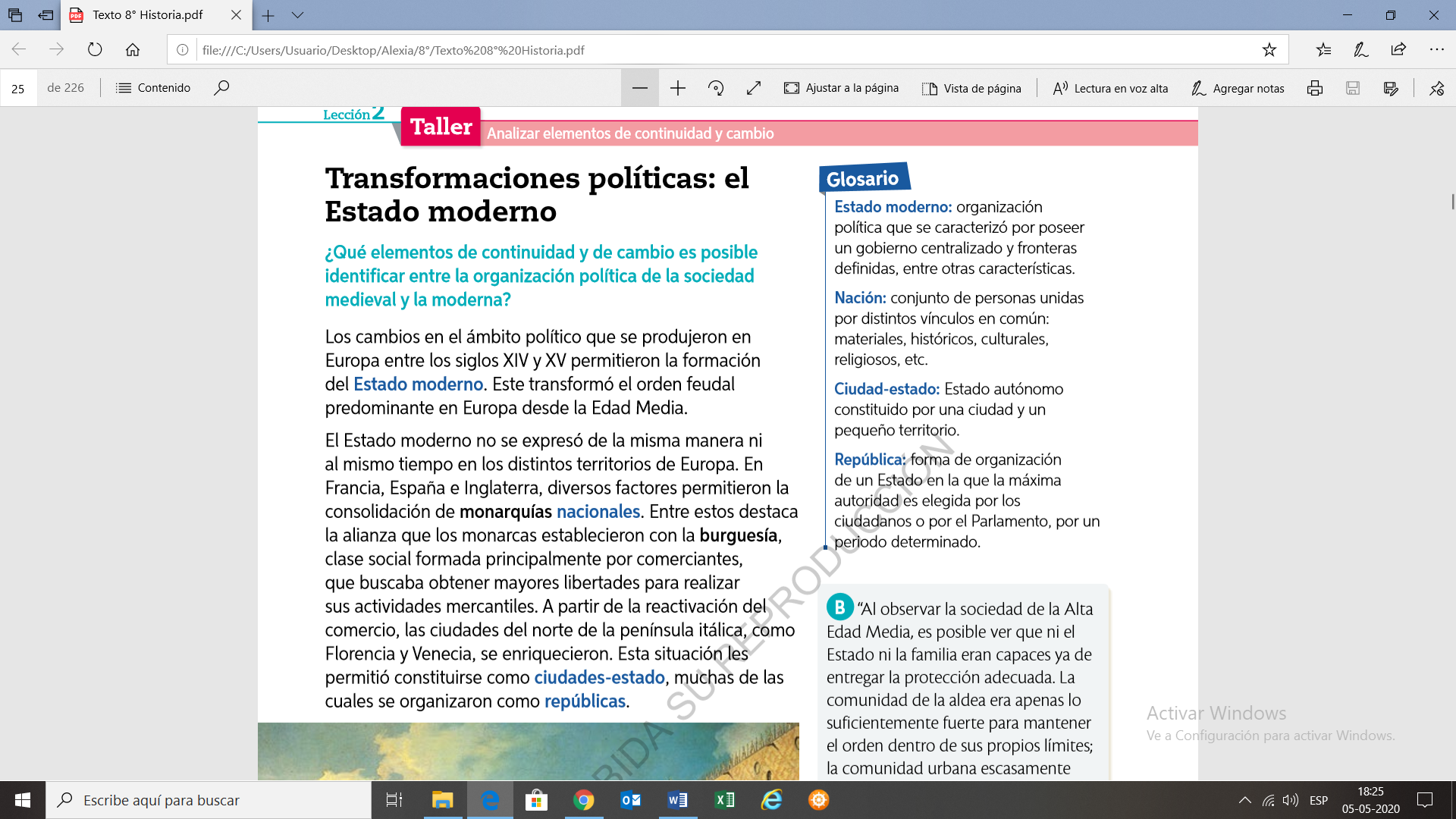 Ahora, ve el video del siguiente link:https://www.youtube.com/watch?v=hYajgwcWb1k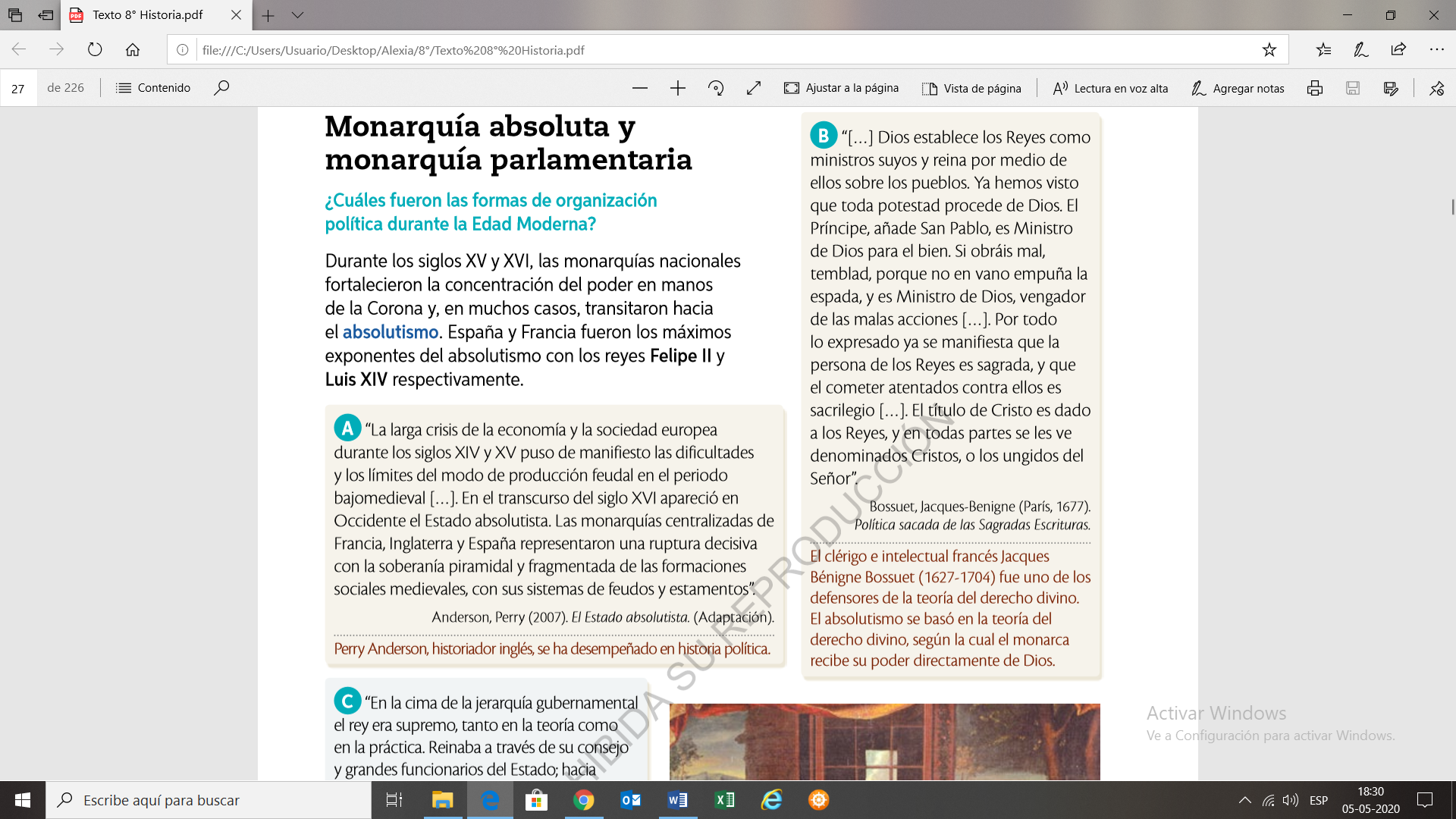 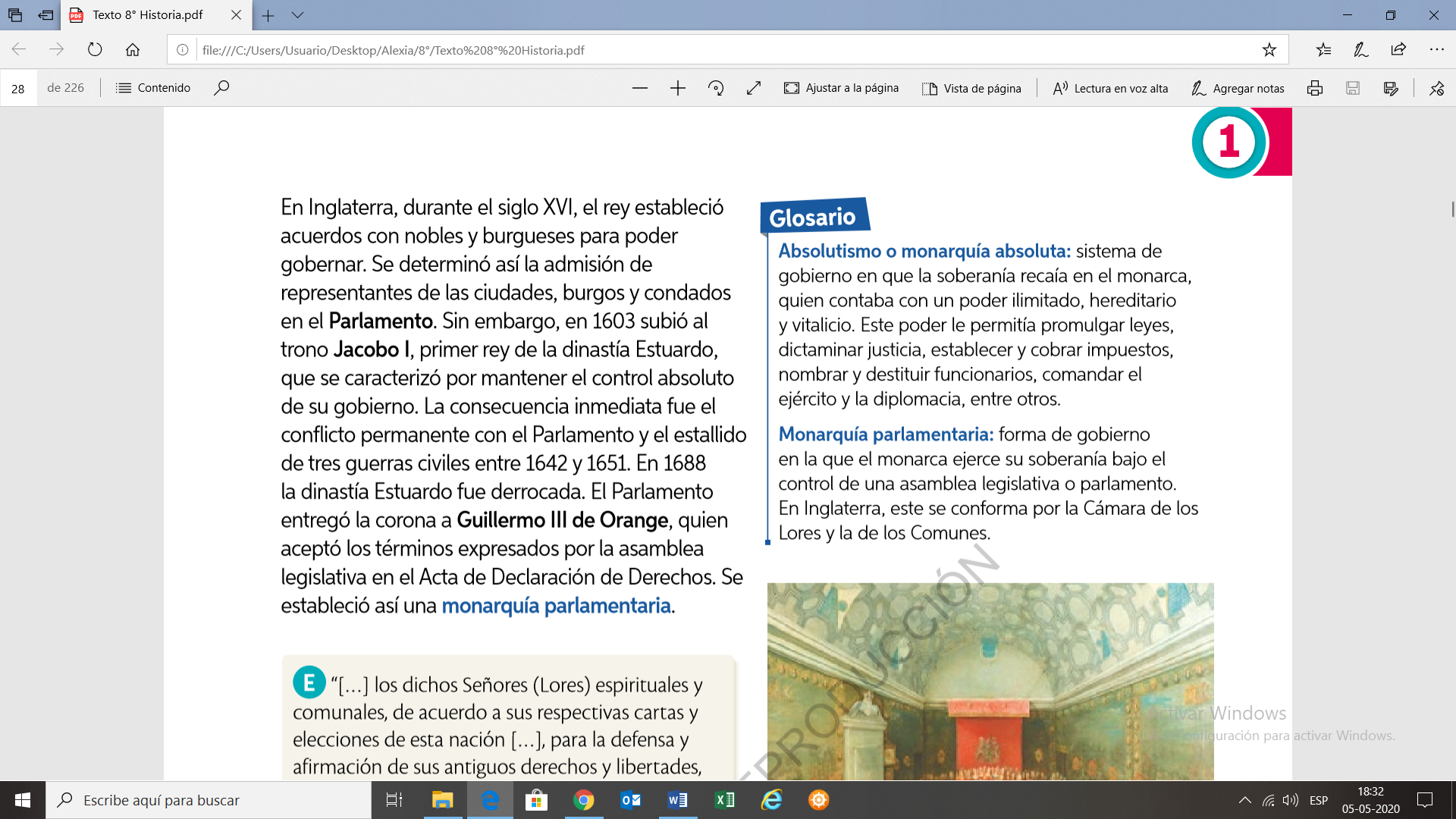 Como lo vimos en el video y lo leimos en estas definiciones, las nuevas formas de poder de las monarquias europeas fueron perfilando el surgimiento del Estado. Para profundizar en este proceso, y en las similitudes y diferencias de las monarquias absoluta y parlamentaria, te invito a leer las paginas 26 y 27 de tu libro y responder las preguntas de la pagina 27.